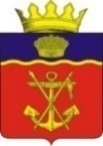 АДМИНИСТРАЦИЯКАЛАЧЁВСКОГО МУНИЦИПАЛЬНОГО РАЙОНАВОЛГОГРАДСКОЙ ОБЛАСТИПОСТАНОВЛЕНИЕот   05.08.2022 г.    № 794О ВНЕСЕНИИ ИЗМЕНЕНИЙ В ПОСТАНОВЛЕНИЕ АДМИНИСТРАЦИИКАЛАЧЕВСКОГО МУНИЦИПАЛЬНОГО РАЙОНА ВОЛГОГРАДСКОЙ ОБЛАСТИОТ 28.04.2017 № 386 "О ПОРЯДКЕ ФОРМИРОВАНИЯ И ВЕДЕНИЯРЕЕСТРА МУНИЦИПАЛЬНЫХ УСЛУГ (ФУНКЦИЙ) КАЛАЧЕВСКОГОМУНИЦИПАЛЬНОГО РАЙОНА ВОЛГОГРАДСКОЙ ОБЛАСТИ"В соответствии с Федеральным законом от 27.07.2010 № 210-ФЗ "Об организации предоставления государственных и муниципальных услуг", в соответствии с постановлением Администрации Волгоградской обл. от 23.05.2022 N 290-п "О порядке формирования и ведения государственной информационной системы "Региональный реестр государственных и муниципальных услуг Волгоградской области", признании утратившими силу некоторых постановлений Правительства Волгоградской области и постановлений Администрации Волгоградской области и внесении изменения в постановление Администрации Волгоградской области от 22 апреля 2015 г. N 182-п "О внесении изменений в некоторые постановления Администрации Волгоградской области и постановления Правительства Волгоградской области", Уставом Калачевского муниципального района Волгоградской области, администрация Калачевского муниципального района Волгоградской области постановляет:1. В постановление администрации Калачевского муниципального района Волгоградской области от 28.04.2017 № 386 "О Порядке формирования и ведения реестра муниципальных услуг (функций) Калачевского муниципального района Волгоградской области" (далее - Постановление) внести следующие изменения:1.1. пункт 2 Постановления изложить в новой редакции: "2. Ответственные за выполнение операций по заполнению электронных форм государственной информационной системы "Региональный реестр государственных и муниципальных услуг (функций) Волгоградской области" назначаются распоряжением администрации Калачевского муниципального района.2. Настоящее постановление подлежит официальному опубликованию.3. Контроль исполнения настоящего постановления возложить на первого заместителя главы Калачевского муниципального района Н.П. Земскову.Глава Калачевскогомуниципального района                                                                        С.А. Тюрин 